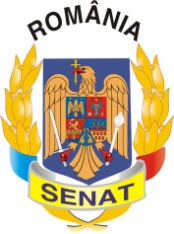 Comisia pentru Privatizare și Administrarea                  Activelor Statului    PROCES VERBALal şedinţei Comisiei din data de 17.09.2013Comisia pentru privatizare şi administrarea activelor statului, condusă de domnul senator Mircea Banias, şi-a desfăşurat lucrările în ziua de 17.09.2013. Preşedintele Comisiei a constatat că există cvorum pentru începerea şedinţei.Membrii Comisiei au aprobat următoarea ordine de zi:Proiect de lege pentru aprobarea Ordonanţei de urgenţã a Guvernului nr.75/2013 privind unele măsuri pentru reorganizarea prin divizare parţială a Oficiului Participaţiilor Statului şi Privatizării în Industrie (L296/2013)Propunere legislativă pentru completarea art.9 din Legea nr.112/1995 pentru reglementarea situaţiei juridice a unor imobile cu destinaţie de locuinţe, trecute în proprietatea statului (L269/2013)Proiect de lege pentru aprobarea Ordonanţei Guvernului nr.26/2013 privind întărirea disciplinei financiare la nivelul unor operatori economici la care statul sau unităţile administrativ-teritoriale sunt acţionari unici sau majoritari sau deţin direct sau indirect o participaţie majoritară (L325/2013)Diverse.La punctul 1 pe ordinea de zi s-a discutat Proiectul de lege pentru aprobarea Ordonanţei de urgenţã a Guvernului nr.75/2013 privind unele măsuri pentru reorganizarea prin divizare parţială a Oficiului Participaţiilor Statului şi Privatizării în Industrie. Prezentul act normativ reglementează unele măsuri pentru reorganizarea prin divizare parțială a Oficiului Participațiilor Statului și Privatizării în Industrie, pentru modificarea unor acte normative precum și pentru reglementarea unor măsuri privind activitatea Departamentului pentru Energie.	Astfel, OPSPI se reorganizează prin divizare parțială, prin transmiterea către Departamentul pentru Energie a unei părți din patrimoniul oficiului.	Începând cu data intrării în vigoare a prezentei ordonanțe de urgență, Departamentul pentru Energie:preia și exercită atribuțiile Ministerului Economiei de instituție publică implicată în domeniul privatizăriipreia și exercită atribuțiile Ministerului Economiei referitoare la monitorizarea postprivatizare a îndeplinirii clauzelor din contractele de vânzare – cumpărare de acțiuni încheiate în cadrul proceselor de privatizare, pentru societățile naționale, companiile naționale și celelalte societăți din domeniul energetic și resurse energetice din portofoliul Ministerului Economieipreia și exercită, în numele Ministerului Economiei, atribuțiile acestuia legate de exercitarea calității de acționar al statului la societățile naționale, companiile naționale și celelalte societăți din domeniul energetic și resurse energetice din portofoliul Ministerului Economieipreia drepturile, își asumă obligațiile și atribuțiile OPSPI stabilite prin actele normative în vigoare, acorduri internaționale sau alte acte încheiate de către acestea conform legii, aferente activităților preluate în privința societăților din domeniul energetic și resurse energetice.Departamentul pentru Energie preia, la data intrării în vigoare a ordonanței de urgență, cu păstrarea tuturor drepturilor și obligațiilor stabilite prin contractele individuale de muncă, personal din cadrul OPSPI.Societățile și companiile naționale, precum și celelalte societăți comerciale și filialele acestora din domeniul energetic și al resurselor energetice vor vărsa dividendele survenite Ministerului Economiei, în contul Departamentului pentru Energie.În vederea derulării activității de privatizare, Departamentul pentru Energie preia de la OPSPI fondurile financiare (75%).Proiectul de act normativ a fost avizat favorabil de Consiliul Legislativ prin avizul nr.629/2013. La lucrarile comisiei au participat din partea Ministerului delegat pentru Energie, domnul secretar de stat Mihai Albulescu și din partea Oficiului Participaţiilor Statului şi Privatizării în Industrie domnul director Cornel Bobâlcă.Consiliul Legislativ avizează favorabil proiectul de lege.Membrii Comisiei  pentru privatizare şi administrarea activelor statului au hotărât, cu majoritate de voturi, să adopte raport de admitere cu un amendament.La punctul 2 pe ordinea de zi s-a discutat Propunerea legislativă pentru completarea art.9 din Legea nr.112/1995 pentru reglementarea situaţiei juridice a unor imobile cu destinaţie de locuinţe, trecute în proprietatea statului.Prezenta propunere legislativa completează art.9 din Legea nr.112/1995 pentru reglementarea situaţiei juridice a unor imobile cu destinaţie de locuinţe trecute în proprietatea statului, cu modificările ulterioare, cu un nou alineat, urmărindu-se ca dreptul de opţiune la cumpărare să poată fi exercitat indiferent de data dobândirii calităţii de titular al contractului de închiriere a locuinţei, dacă această calitate este îndeplinită la data solicitării.Guvernul nu susţine adoptarea acestei propuneri legislative.Consiliul Legislativ avizează favorabil propunerea legislativă.Membrii Comisiei pentru privatizare şi administrarea activelor statului au hotărât, cu majoritate de voturi, să adopte aviz negativ.La punctul 3 pe ordinea de zi s-a discutat Proiectul de lege pentru aprobarea Ordonanţei Guvernului nr.26/2013 privind întărirea disciplinei financiare la nivelul unor operatori economici la care statul sau unităţile administrativ-teritoriale sunt acţionari unici sau majoritari sau deţin direct sau indirect o participaţie majoritară.Prezentul proiect de lege reglementează adoptarea unor măsuri privind întărirea disciplinei financiare la nivelul unor operatori economici la care statul sau unităţile administrativ-teritoriale sunt acţionari unici sau majoritari sau deţin direct sau indirect o participaţie majoritară, în scopul reglementării structurii bugetului de venituri şi cheltuieli al acestor operatori, precum şi pentru limitarea remuneraţiilor reprezentanţilor statului sau ai administraţiei publice locale la adunările generale ale acţionarilor.Consiliul Legislativ avizează favorabil proiectul de lege.Membrii Comisiei pentru privatizare şi administrarea activelor statului au hotărât, cu majoritate de voturi, să adopte aviz favorabil..           PREȘEDINTE,                                                                        SECRETAR,          Mircea Banias        			                                         Valentin Calcan